О передовом опыте Одним из актуальных вопросов 2023 года является вопрос укрепления общественного здоровья. В целях активизации работы по данному направлению муниципалитетам и работодателям края в 2022 году были направлены поручения Губернатора Приморского края о разработке корпоративных программ укрепления здоровья работников.Вредные условия труда вносят вклад в ухудшение состояния здоровья работников, ведут к производственному травматизму, а тот, в свою очередь, выступает одной из основных причин инвалидности и смертности работающих. Таким образом, охрана труда на рабочем месте является важнейшим условием сохранения жизни и здоровья граждан в процессе трудовой деятельности. Отсутствие физической активности  является четвертым по значимости фактором риска глобальной смертности. Полезные для здоровья эффекты физической активности включают в себя снижение риска сердечно-сосудистых заболеваний, сахарного диабета и некоторых форм онкологических заболеваний. Кроме того, физическая активность положительно влияет на психическое здоровье. Внедрение программ физической активности на рабочем месте способствует тому, что у работников улучшаются показатели здоровья, снижается индекс массы тела и уровень стресса, а также растет удовлетворенность своей работой, увеличивается производительность труда. 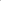 В администрации Анучинского муниципального округа разработана Корпоративная программа  «Укрепление здоровья на рабочем месте». Аналогичные программы разрабатываются  и реализуются в муниципальных организациях округа.Ежеквартально на заседаниях совета по спорту поднимаются вопросы по ЗОЖ, в том числе проведение спортивных мероприятий, улучшение материально-технической базы  спортивных учреждений, закупка оборудования.Периодически в округе проводится «Зарядка чемпионов», которая вызывает большой интерес жителей. Широко развита скандинавская ходьба. Традиционно на территории округа (уже 19 раз) проходила спартакиада трудящихся сельских территорий округа. Четыре команды трудящихся соревновались в 7 видах спорта за право называться лучшей спортивной командой Анучинского муниципального округа (в 2023 году мероприятие было приурочено к празднованию 9 мая).Команда Анучинского округа приняла участие в краевых мероприятиях: сельские игры и ГТО спортивных команд муниципального образования. В настоящее время идет подготовка команды в международных спортивных играх «Дети Приморья». 50 спортсменов представляют Анучинский округ, им предстоит пройти испытания семи основных дисциплин комплекса ГТО: челночный бег, прыжки с места в длину, отжимания, пресс, подтягивания, толчок гири и приседания с гирей на груди.«Двигайся навстречу здоровью» под таким девизом прошла Всероссийская акция  «10000 шагов» 24 июня. Стоит отметить, что ежегодное активное участие в акции принимают жители всех возрастов, представители администрации округа, Центральной районной больницы и члены общества инвалидов. 